ПЛАН И РАСПОРЕД ПРЕДАВАЊАП1, П2, ...., П15 – Предавање прво, Предавање друго, ..., Предавање петнаесто, Ч – Часова; УКЦРС –Универзитетски клинички центар Републике СрпскеПЛАН И РАСПОРЕД ВЈЕЖБИВ1, В2, ...., В15 – Вјежба прва, Вјежба друга, ..., Вјежба петнаеста, ТВ – Теоријска вјежба, ПВ – Практична вјежба, Ч – Часова; УКЦ – Универзитетско клинички центар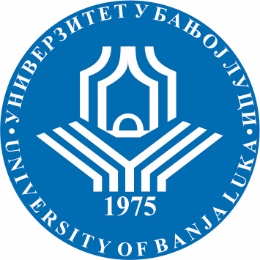 УНИВЕРЗИТЕТ У БАЊОЈ ЛУЦИМЕДИЦИНСКИ ФАКУЛТЕТКатедра за сестринство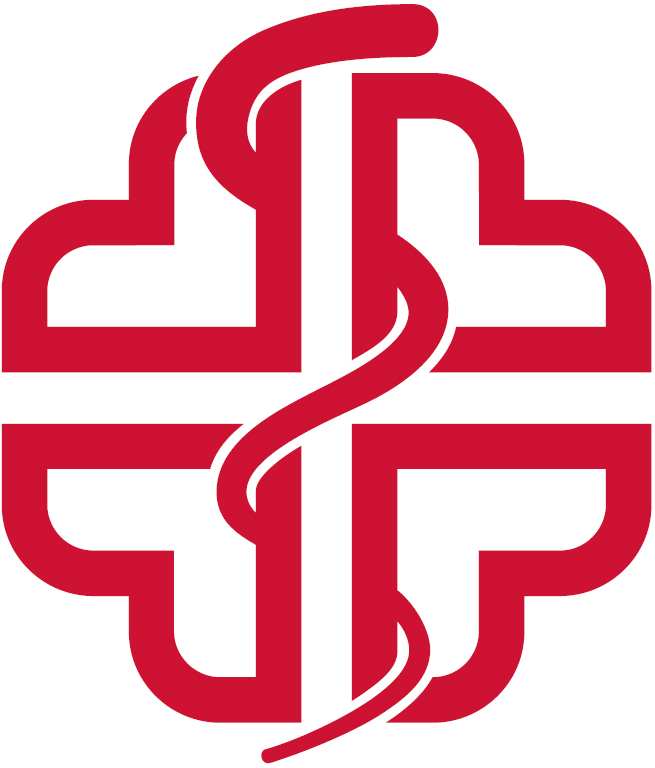 Школска годинаПредметШифра предметаСтудијски програмЦиклус студијаГодина студијаСеместарБрој студенатаБрој група за вјежбе2022/2023.Мултидисциплинарна здравствена њега (ургентна стања и реанимација)ОРТ18МЗЊРадиолошка технологијаПрвиПрваII424СедмицаПредавањеТематска јединицаДанДатумВријемеМјесто одржавањаЧНаставникIП1Интензивна здравствена терапија и њега. Уторак21.02.2023.13:00 – 14:30САЛА 2 УКЦРС2Проф. Др Властимир ВлатковићIIП2Процјена ваздушног пута.                                                                                                                      Уторак28.02.2023.13:00 – 14:30САЛА 2 УКЦРС2Проф. Др Властимир ВлатковићIIIП3Вентилаторна потпора-одражавање вентилације.   Уторак07.03.2023.13:00 – 14:30САЛА 2 УКЦРС2Проф. Др Властимир ВлатковићIVП4Процјена адекватности циркулације                                                                                                           Уторак14.03.2023.13:00 – 14:30САЛА 2 УКЦРС2Проф. Др Властимир ВлатковићVП5Кардиоциркулаторни застој-мјере реанимације.Уторак21.03.2023.13:00 – 14:30САЛА 2 УКЦРС2Проф. Др Властимир ВлатковићVIП6Постреанимациона болест и мождана смрт.Уторак28.03.2023.13:00 – 14:30САЛА 2 УКЦРС2Проф. Др Властимир ВлатковићVIIП7Интензивна здравствена њега болесника у стању шока.Уторак04.04.2023.13:00 – 14:30САЛА 2 УКЦРС2Проф. Др Властимир ВлатковићVIIIП8Интензивна здравствена њега болесника са респираторним поремећајима.                                                                                                                 Уторак11.04.2023.13:00 – 14:30САЛА 2 УКЦРС2Проф. Др Властимир ВлатковићIXП9Интензивна здравствена њега болесника са акутним кардиолошким поремећајима.Уторак18.04.2023.13:00 – 14:30САЛА 2 УКЦРС2Проф. Др Властимир ВлатковићXП10Интензивна здравствена њега акутно интоксицираних болесника.                                                                                 Уторак25.04.2023.13:00 – 14:30САЛА 2 УКЦРС2Проф. Др Властимир ВлатковићXIП11Интензивна здравствена њега трауматизованих.                                 Уторак10.05.2023.13:00 – 14:30САЛА 2 УКЦРС2Проф. Др Властимир ВлатковићXIIП12Интензивна здравствена њега опечених пацијената.                                                                                                                                            Уторак16.05.2023.13:00 – 14:30САЛА 2 УКЦРС2Проф. Др Властимир ВлатковићXIIIП13Специфичности интензивне здравствене његе у педијатрији.            Уторак23.05.2023.13:00 – 14:30САЛА 2 УКЦРС2Проф. Др Властимир ВлатковићXIVП14Интензивна здравствена њега болесника након трансплантације органа.                                                                                                                    Уторак30.05.2023.13:00 – 14:30САЛА 2 УКЦРС2Проф. Др Властимир ВлатковићXVП15Рана рехабилитација у јединици интензивне његеУторак06.06.2023.13:00 – 14:30САЛА 2 УКЦРС2Проф. Др Властимир ВлатковићСедмицаВјежбаТип вјежбеТематска јединицаIIВ2ТВПрехоспитални/хоспитални приступ критично обољелом/ повређеном. IIВ2ПВПроцена адекватности дисања. Препознавање знакова акутног недостатка ваздуха. Оксигенотерапија. Мониторинг: пулсна оксиметрија и процјена оксигенације. Интерпретација ГАК. Вјежбе на манекену.IIIВ3ПВПроцјена циркулаторног волумена и приступ пацијенту у шоку. Клинички параметри шока. Прехоспитална/хоспитална циркулаторна ресусцитација.  Мониторинг: клинички, апаративни , биохемијски. IVВ4ПВПрепознавање електрокардиографских облика акутног застоја срца и малигних поремећаја ритма. Технике извођења електрошокова (кардиоверзија/дефибрилација). VВ5ПВОсновне мјере пКПЦР. Сложене мјере пКПЦР. Вјежбе на манекену.VIВ6ПВПроцјена проходности и протекције ваздушног пута. Технике контролисања ваздушног  пута: опште мјере, одржавање пролазности ваздушног пута, обезбјеђивање ваздушног пута. Вјежбе на манекену.VIIВ7ПВПроцјена адекватности циркулације. Периферна и централна венска линија. Интравенска  инфузиона техника. Вјежбе на манекену.VIIIВ8ПВПрипрема медикамената. Путеви давања и технике. Вјежбе на манекену.IXВ9ПВОсновне мјере КПЦР. Алгоритам поступака. Вјежбе на манекену.XВ10ПВСложене мјере КПЦР. Алгоритам поступака. Вјежбе на манекену. XIВ11ПВУргентни центар УКЦ (пријем и тријажа пацијената)XIIВ12ПВЈединица интензивне терапије на хирургији.XIIIВ13ПВЈединица интензивне терапије на кардиологији.XIVВ14ПВЈединица интензивне терапије на пулмологијиXVВ15ПВЈединица интензивне терапије на педијатријиГрупаДан ВријемеМјесто одржавањаЧасоваСараднициГрупа 1Понедељак15:30-17:00Клиника интезнивне медицине2Асс. др Милка ЈандрићГрупа 2Понедељак17:00-18:30Клиника интензивне медицине2Асс. др Милка ЈандрићГрупа 3 В.Уторак15:30-17:00Клиника интензивне медицине2Асс. др Милка ЈандрићГрупа 4 В.Уторак17:00-18:30Клиника интензивне медицине2Асс. др Милка Јандрић